Merkmale und Aufbau von Fabeln 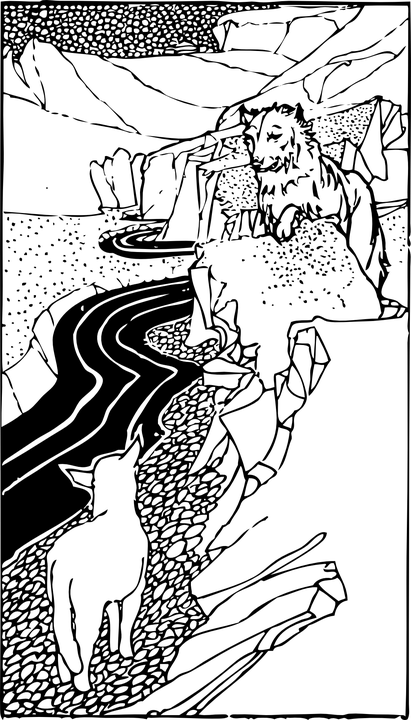 Fabeln sind kurze Texte, in denen __________ die Hauptrolle spielen. Der Leser / Die Leserin soll ______________ und __________  für das eigene Verhalten mitnehmen. In der Regel gibt es _______ Tiere, die _____________ Eigenschaften besitzen. Sie können ________ und handeln wie Menschen. Die Tiere sind Gegner mit unterschiedlichen _____________. Einem passiert immer ein ___________, den der andere ausnutzt.Setze die Wörter passend in die Lücken ein:nachdenken – Tiere – Eigenschaften – sprechen - eine Lehre – Fehler - menschliche -zweiDer Aufbau der FabelGegliedert ist die Fabel immer in _______ Teile:1. Einleitung: Darstellung der ____________________2. Hauptteil. Darstellung des _________________3. Schluss: Lösung des Konfliktes / ____________ / MoralSetze die Wörter passend in die Lücken ein:drei – Lehre – Konfliktes - AusgangssituationMerkmale und Aufbau von Fabeln LÖSUNGFabeln sind kurze Texte, in denen *Tiere* die Hauptrolle spielen. Der Leser / Die Leserin soll *nachdenken* und *eine Lehre* für das eigene Verhalten mitnehmen. In der Regel gibt es *zwei* Tiere, die *menschliche* Eigenschaften besitzen. Sie können *sprechen* und handeln wie Menschen. Die Tiere sind Gegner mit unterschiedlichen *Eigenschaften*. Einem passiert immer ein *Fehler*, den der andere ausnutzt.Gegliedert ist die Fabel immer in *drei* Teile:1. Einleitung: Darstellung der *Ausgangssituation*2. Hauptteil. Darstellung des *Konfliktes*3. Schluss: Lösung des Konfliktes / *Lehre* / Moral